政府网站工作年度报表（2022 年度）填报单位:裕民县信息化中心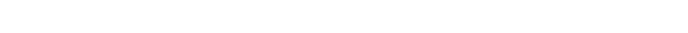 网站名称裕民县人民政府网裕民县人民政府网裕民县人民政府网首页网址http://www.xjym.gov.cnhttp://www.xjym.gov.cnhttp://www.xjym.gov.cn主办单位裕民县人民政府办公室裕民县人民政府办公室裕民县人民政府办公室网站类型政府门户网站政府门户网站政府门户网站政府网站标识码654225003265422500326542250032ICP 备案号新 ICP 备 17002640 号公安机关备案号65422501000001独立用户访问总 量（单位：个）224364224364224364网站总访问量 （单位：次）180422171804221718042217信息发布   （单位：条）总数16751675信息发布   （单位：条）概况类信息更新量99信息发布   （单位：条）政务动态信息更新量13641364信息发布   （单位：条）信息公开目录信息更新量302302专栏专题   （单位：个）维护数量1010专栏专题   （单位：个）新开设数量00解读回应解读信息发布总数     （单位：条）5解读回应解读信息发布解读材料数量 （单位：条）5解读回应解读信息发布解读产品数量 （单位：个）0解读回应解读信息发布媒体评论文章数量（单位：篇）0解读回应回应公众关注热点或 重大舆情数量（单位：次）00办事服务是否发布服务事项目录是是注册用户数（单位：个）000政务服务事项数量（单位：项）103410341034可全程在线办理政务服务事项数量（单位：项）000办件量（单位：件）总数11办件量（单位：件）自然人办件量11办件量（单位：件）法人办件量11互动交流是否使用统一平台是是是互动交流留言办理收到留言数量 （单位：条）收到留言数量 （单位：条）21互动交流留言办理办结留言数量 （单位：条）办结留言数量 （单位：条）21互动交流留言办理平均办理时间 （单位：天）平均办理时间 （单位：天）7互动交流留言办理公开答复数量 （单位：条）公开答复数量 （单位：条）6互动交流征集调查征集调查期数 （单位：期）征集调查期数 （单位：期）0互动交流征集调查收到意见数量 （单位：条）收到意见数量 （单位：条）0互动交流征集调查公布调查结果期数（单位：期）公布调查结果期数（单位：期）0互动交流在线访谈访谈期数   （单位：期）访谈期数   （单位：期）0互动交流在线访谈网民留言数量 （单位：条）网民留言数量 （单位：条）0互动交流在线访谈答复网民提问数量（单位：条）答复网民提问数量（单位：条）0互动交流是否提供智能问答否否否安全防护安全检测评估次数（单位：次）444安全防护发现问题数量（单位：个）333安全防护问题整改数量（单位：个）333是否建立安全监测预警 机制是是是否开展应急演练是是是否明确网站安全责任人是是移动新媒体是否有移动新媒体否否移动新媒体微  博名称0移动新媒体微  博信息发布量  （单位：条）0移动新媒体微  博关注量0移动新媒体微  信名称0移动新媒体微  信信息发布量  （单位：条）0移动新媒体微  信订阅数0移动新媒体其  他无无创新发展搜索即服务多语言版本无障碍浏览千人千网其他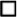 搜索即服务多语言版本无障碍浏览千人千网其他搜索即服务多语言版本无障碍浏览千人千网其他单位负责人：柳明辉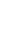 审核人：柳明辉填报人：裴国强备注：